Key ExperienceOverviewNitin is a civil engineer with over 17+ years of delay analysis, project management, and contracts management experience in the Middle East. His core expertise includes investigative forensic delay analysis, counter planning, claim evaluation and preparation, development, and implementation of project control systems.Nitin’s software proficiency extends to Primavera (P3 & P6), MS Project, MS Office, and ACUMEN tool suite (includes Acumen fuse, 360 and Risk).Experience with FTI Consulting (2020 - 2021) – Investigative forensic delay analysis and Claim’s evaluation to support Client in Dispute and Arbitration proceedings  Projects: Confidential Experience with CTBH (TBH's Alliance with Faithful+Gould) (2014 - 2020)Experience with ETA ASCON (2005 - 2013)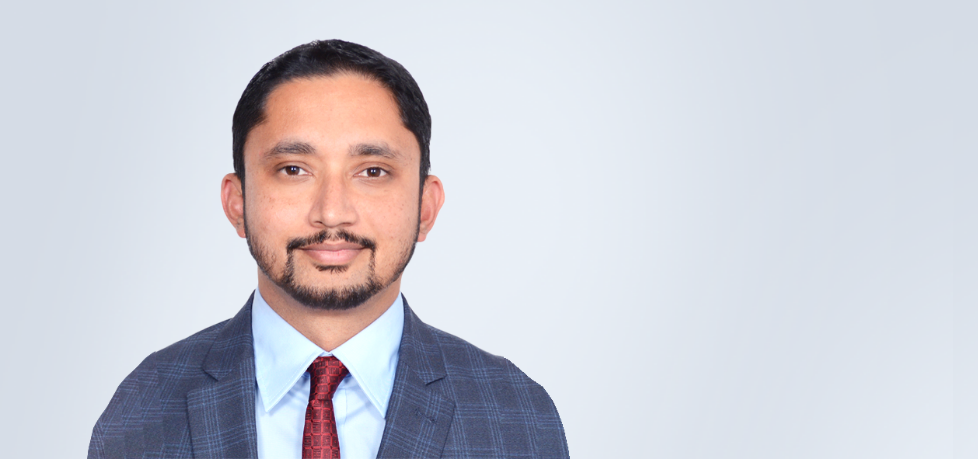 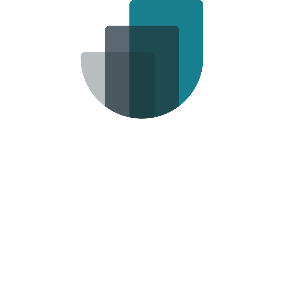 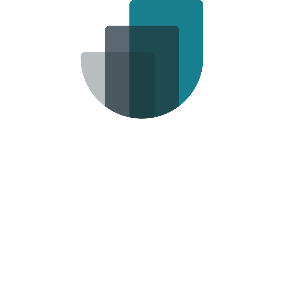 Nitin Venkatram Associate DirectorNitin Venkatram Associate DirectorNitin Venkatram Associate DirectorAreas of ExpertiseInvestigative forensic delay analysis, Claims evaluation and preparation, Contracts management, Project Management, Planning, scheduling, and implementation of Project Control Systems Investigative forensic delay analysis, Claims evaluation and preparation, Contracts management, Project Management, Planning, scheduling, and implementation of Project Control Systems IndustriesAirport, Metro and infrastructure, Oil & gas, Industrial plants, Mixed-use towers and developments and Healthcare.  Airport, Metro and infrastructure, Oil & gas, Industrial plants, Mixed-use towers and developments and Healthcare.  QualificationBachelor of Engineering (Civil Engineering), Construction Management Bachelor of Engineering (Civil Engineering), Construction Management MembershipsProject Management Institute (PMI)Society of Construction Law (SCL) Project Management Institute (PMI)Society of Construction Law (SCL) Project NameRoleCareer HighlightsInstall SCADA Systems at SAOO Fields Lead and assist the contractor in preparation of their Extension of Time Claim to the Client.Salalah Ammonia Project, OmanLead and assist the contractor in preparation of their Extension of Time Claim to the Client.GOSP – Gas Oil Separation Project, KSA Assist the contractor in preparation of their Extension of Time Claim to the Client.System B – Shale Gas Project, KSAAssist the contractor in preparation of their Extension of Time Claim to the Client.Expansion of Asphalt facilities at Ras Tanura, KSALead and assist the contractor in preparation of their Extension of Time Claim to the Client.Crowne Plaza hotel, ITCC, Riyadh, KSALead and assist the client in evaluating the claims presented by the contractor.Palm Jumeirah Golden Mile II, Dubai UAELead and assist the Contractor in preparation of their Extension of Time claim to the client.Passenger Terminal Building Expansion, Al Maktoum International Airport, DubaiLead and assist the contractor in preparation of their Extension of Time claim to the client.Wafi Mall Expansion, Dubailead in assessment of contractor’s claim to the client and advise the contractor on their strengths and weaknesses.Dubai International Airport – Concourse D Package 6b, DubaiLead and assist the contractor in preparation of their Extension of Time claim to the client.Neighbourhood One Residences, Abu DhabiLead and assist the sub-contractor in preparation of their Extension of Time claim to the contractor.King Abdul Aziz International Airport, Jeddah, KSAAssist the Contractor in the preparation of the Extension of Time claim to the client.The Royal Atlantis, DubaiManaging the Project Control deliverables and forecasting completion of different packages for the client. Highlighting the risks that are foreseen from the progress and related impacts from various package contractors.KAFD Metro Station, RiyadhPrepared a baseline programme for the finishes package contractor.City Walk Development, DubaiManaging the Project Control deliverables, managing the Integrated Programme of the different ongoing developments, forecasting the completion of different projects to the client, regularly highlighting the risks that are foreseen from the progress and related impacts from various contractors.Dubai International Airport (Emirates Flight Catering Building and Cargo Mega Terminal Extension)Project time management and project control functions, managing and monitoring the Programme for the Contractor and advising on the key performance indicators of the Project.Anantara Resorts and SPA, Jabaal Al Akhdar, OmanLead the audit of the Contractor’s programme. Involved in establishing a detailed construction programme for completion. Developed all required monitoring tools to track the progress for completion.Project NameRoleCareer HighlightsDubai International Airport Expansion Phase II, Concourse 3Lead the planning and controls team of the Project.Burj Khalifa, DubaiLead the planning to prepare a Testing and Commissioning programme. Sheikh Khalifa Hospital, RAKLead the planning team. Project time management and project control functionsJAFZA Convention Centre, DubaiLead and prepare the baseline programme of the Project.District Cooling Plant, BBET, DubaiLead the planning team. Project time management and project control functions.Al Ghurair City expansion, DubaiLead and prepare the baseline programme of the Project.Burj Salam Tower, DubaiLead and prepare the baseline programme of the Project.Sama & Latifa Tower, DubaiLead and prepare the baseline programme of the Project.Capital Towers, DubaiLead the planning and project controls function in the Project.